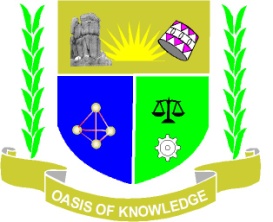 JARAMOGI OGINGA ODINGA UNIVERSITY OF SCIENCE AND TECHNOLOGYSCHOOL OF HEALTH SCIENCESUNIVERSITY EXAMINATION FOR THE DIPLOMA 1ST YEAR 1st SEMESTER (AUGUST 2016)E- LEARNINGCOURSE CODE: HCD 2112COURSE TITLE: HIV AND AIDSEXAM VENUE:			STREAM: E-LEARNINGDATE	: 07/09/16			EXAM SESSION: 2:00 – 3:30 pmTIME	: 1 ½ HRS	Instructions:Answer all questions in Section A and any other 2 questions in Section BCandidates are advised not to write on the question paperCandidates must hand in their answer booklets to the invigilator while in the examination roomSECTION A (30 MARKS)i) State two opportunistic infections that arise due to AIDS.			(2mks)ii) State two reasons that may lead to condom failure during sex		(2mks)State two theories that attempt to explain the origin of HIV and AIDS	.	(2marks)i) Explain what you understand by the term adaptive immunity.			(2 marks)ii)  What is Passive Immunity?							(1marks)iii)  State the goals of ART.							(2 marks)Name (4) ARV action points for the medication and control of HIV and AIDS.												(4 marks)Explain what is meant by the term post exposure prophylaxis and give one example												(3 marks)i)  Name and state roles of two enzymes in the HIV virus.			(2 marks)ii) Three factors that make women to be more vulnerable in unprotected sex.(3 mark)Explain why anal sex  exposes one to a higher risks to transmission of HIV than vaginal sex                                                                                                			(3mk)State four evidences that show that HIV is the causative agent of AIDS		(4 marks)SECTION B (30 MARKS)(i) Explain the Replication Process HIV virus.					(10mks)ii)  State five drugs to HIV and AIDS.					            (5mks)i)  Discuss five prevention and control measures of HIV/AIDS.			(10mks)ii) Discuss two strategies used to ensure blood safety.				(4mks)iii) What does HAART stand for?                                                                       (1 mk)i) Explain any Five factors that contribute to the spread of HIV and AIDS	(10mrks)ii) State five myths about HIV and AIDS.					(5mks)i) Describe the structure of HIV  ( virion)		                                   (9 marks)ii) Discuss 3 roles of peer educators.						(6mks)